 H O T Ă R Â R E A  Nr. 38din 25 martie 2016privind aprobarea predării către Ministerul Dezvoltării Regionale și Administrației Publice, prin Compania Națională de Investiții ”CNI” S.A., a amplasamentului constând în teren pe Strada Nicolae Iorga Nr. 5 și asigurarea condițiilor în vederea executării obiectivului de investiții  ”Construire sală de educație fizică școlară pe Strada Nicolae Iorga Nr. 5, Municipiul Dej, județul Cluj”Consiliul local al Municipiului Dej, întrunit în ședința de îndată din data de     martie 2016,     Având în vedere proiectul de hotărâre, prezentat din iniţiativa primarului Municipiului Dej, întocmit în baza Raportului Nr. 7.068 din data de 21 martie 2016, al Biroului Programe – dezvoltare din cadrul Primăriei Municipoiului Dej;În conformitate cu prevederile:Ordonanței Guvernului Nr. 16/19 august 2014 pentru modificarea și completarea Ordonanței Guvernului Nr. 25/2001 privind înființarea Companiei Naționale de Investiții ”CNI” S.A.;În temeiul ’art. 36’, alin. (2), lit.  c),  alin. (5), lit. a) şi  ’art. 45’,  alin. (3) din Legea administraţiei publice locale Nr. 215/2001, republicată, cu modificările şi completările ulterioare,H O T Ă R Ă Ş T E: 	Art. 1.  Aprobă predarea către Ministerul Dezvoltării Regionale și Administrației Publice prin Compania Națională de Investiții ”CNI” S.A., pe bază de protocol, a amplasamentului imobil constituit din teren situat în Municipiul Dej, Strada  Nicolae Iorga  Nr. 5 și aflat în administrarea Consiliului Local Dej, în suprafață de  900 m.p., identificat potrivit Cărții funciare Dej Nr. 60633 cu Nr. cadastral/topo 60633 și Cartea funciară  Dej Nr. 60633, în vederea și pe perioada realizării de către ”CNI” – S.A. a obiectivului de investiții ”Construire sală de educație fizică școlară pe Strada Nicolae Iorga Nr. 5, Municipiul Dej, județul Cluj” –proiect pilot.Art. 2. Amplasamentul este viabilizat, conform documentelor urbanistice, cu respectarea reglementărilor în vigoare.Art. 3. Aprobă asigurarea finanțării de către Consiliul Local al Municipiului Dej, județul Cluj a cheltuielilor pentru racordurile la utilități (electrică, apă, canal, gaz sau alt tip de combustibil utilizat, etc.).Art. 4. Consiliul Local al Municipiului Dej, se obligă să asigure, în condițiile legii, suprafețe de teren necesare pentru depozitarea și organizarea șantierului.Art. 5. Aprobă finanțarea din bugetul local al cheltuielilor pentru servicii și lucrări finanțate  de Unitatea Administrativ Teritorială.Art. 6. Consiliul Local al Municipiului Dej se obligă ca, după predarea amplasamentului și a obiectivului realizat, să mențină destinația acestuia și să îl întrețină pe o perioadă de minim 15 ani.Preşedinte de şedinţă,Kovrig Anamaria MagdalenaNr. consilieri în funcţie -  19						Nr. consilieri prezenţi   -  14  Nr. voturi pentru	   -  14	Nr. voturi împotrivă	   -   	Abţineri	               - 			        Contrasemnează,                                                                                                   Secretar                                                                                               Jr. Pop Cristina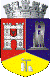 ROMÂNIAJUDEŢUL CLUJCONSILIUL LOCAL AL MUNICIPIULUI DEJStr. 1 Mai nr. 2, Tel.: 0264/211790*, Fax 0264/223260, E-mail: primaria@dej.ro